Publicado en Vigo el 19/04/2018 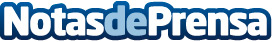 Soloimprenta.es rediseña su logotipo creado por peopleandbrandLa imprenta online Soloimprenta.es, lanza esta semana un rediseño de su identidad, modernizando su imagen y la tipografía de su logotipo. El símbolo ‘plus’ refuerza su idea de diferenciación: un buen servicio al cliente, cercano y próximo para resolver sus dudas
Datos de contacto:Soloimprenta.esComunicación · Diseño · Marketing986165801Nota de prensa publicada en: https://www.notasdeprensa.es/soloimprenta-es-redisena-su-logotipo-creado Categorias: Nacional Imágen y sonido Marketing Galicia Recursos humanos http://www.notasdeprensa.es